ИСПОЛЬЗОВАНИЕ ВОЗМОЖНОСТЕЙ ВИРТУАЛЬНОЙ ДОСКИ В ОБРАЗОВАТЕЛЬНОМ ПРОЦЕССЕКоролюк Марина Владимировна, учитель математики государственного учреждения образования «Брестский областной лицей имени П.М.Машерова»В настоящее время просто невозможно представить себе современную школу без применения информационных компьютерных технологий. Каждый год в Интернете появляются все новые и новые сервисы, благодаря которым учитель может значительно повысить мотивацию учащихся, сделать более интересным и наглядным свой урок. Среди большого многообразия сервисов отдельное место занимают сервисы, созданные по технологии Whiteboard. Это сервисы,  которые называются on-line доски  для создания учебных материалов, в которых размещается определенная информация в виде текста, рисунков, графиков, фото, видео, инфографики.Дистанционная доска является одним из наиболее наглядных примеров средств ИКТ, применение которых оказывает положительное влияние на качество образовательного процесса. Назначение школьной доски – предоставить учебный материал всем присутствующим в классе участникам образовательного процесса. Поэтому доска размещается на самом  видном месте в кабинете и является центром взаимодействия всех участников учебного процесса.                                                                                                                               В связи с последними событиями в мире приобретают актуальность интернет-доски. Онлайн - доска – это уникальный в своем роде онлайн-сервис, который позволяет сделать обсуждение сложных идей и проектов простым и понятным для людей, находящихся в разных уголках мира.  На виртуальной доске, так же как и на ее реальном аналоге, можно  писать формулы, строить различные геометрические фигуры. С помощью  специальных сервисов можно осуществлять передачу графических изображений и текстовых файлов. Онлайн - доска незаменима для проведения вебинаров, конференций, тренингов, а также встреч преподавателя с несколькими  учащимися.Не нужно устанавливать специальное программное обеспечение. Отсутствие флеш-анимации и необходимости скачивать приложение позволяет запустить онлайн - доску на любом современном web-браузере. Приложения также прекрасно работает на устройствах с тачскрином. Например, планшетники и IPADы. Совместимость с математическим аппаратом. Внутри некоторых онлайн - досок заложены возможности преподавания определенных предметов. Например, преподавание математики поддерживается досками Tutorsbox и Twiddla. Отличный редактор уравнений, мощный инструмент для построения  графиков и сглаженное рисование ручкой сделают уроки математики максимально понятными для учеников. Многопользовательский режим позволяет пригласить до 50 учеников на занятие. Многократный доступ к материалам. Рабочие доски, файлы и сообщения сохраняются в долговременной памяти. Как только пользователь или ученики входят обратно в систему, все данные отображаются такими же, как были перед выходом. Мульти - доски. Можно добавлять то количество досок, которое  необходимо. Например, пользователь может написать задание  на первой доске для всех учеников, а заниматься с каждым учеником индивидуально на других досках. Импорт/Экспорт. Можно сохранять свою работу в личном дисковом пространстве для дальнейшего повторного использования. Пользователь или ученики могут экспортировать скриншоты текущего занятия в любое время при помощи одного клика. Возможности планирования уроков. Напоминания будут разосланы всем участникам заранее, на определенную дату и время. К концу курса пользователь может сохранить заметку про результаты каждого из учеников.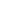  Обмен файлами. Можно загружать документы перед или во время проведения занятий для того, чтобы весь необходимый материал был доступен Обзор некоторых онлайн-досок 1. Classroomscreen Эту доску разработал голландский педагог, который хотел, чтобы множество инструментов для учебы находились в одном месте. Пользоваться доской можно бесплатно.Работать в приложении можно через браузер. Оно имеет несколько функций:можно выбрать фон, использовать не только белую доску, но и полноценные изображения, их можно загрузить с компьютера, например, если это урок географии, на фон можно поставить карту;в текстовое поле можно вводить инструкции к заданиям;можно выбрать язык;есть таймер — можно установить определенное время для решения конкретной задачи;есть светофор: ученик может нажать на красный цвет, если ему нужна помощь, а учитель может включать зеленый, чтобы показать начало работы, а красный — конец;режим рисования — для изображения можно использовать участок доски или всю ее площадь;можно включить разлиновку;можно установить разрешенный уровень шума на занятии: тишина, возможен шепот, спросить соседа и совместная работа.2. Microsoft Whiteboard Microsoft Whiteboard – это приложение для Windows 10, его можно бесплатно установить в магазине Microsoft Store.Microsoft Whiteboard - это виртуальный холст, где можно рисовать любыми средствами ввода (пальцами и стилусами на сенсорных экранах, мышками на обычных компьютерах). Приложение Microsoft Whiteboard – это среда, в которой может быть сколько угодно досок. Все они отображаются в окне приложения по типу рабочих проектов. Все доски автосохраняемые и синхронизируемые с облаком. Собственно, поэтому работа с приложением возможна только при условии авторизации с помощью личной учётной записи Microsoft, либо же таковой от учебного заведения или компании. Начав работу с досками на одном устройстве с Windows 10, сможем продолжить её на другом, установив приложение и авторизовавшись в нём.На доску Microsoft Whiteboard добавляются изображения, текст, заметки-стикеры. И всё это свободно перемещается по виртуальной доске, увеличивается или уменьшается до нужных размеров, меняет положение в пространстве. Лишь при необходимости объекты блокируются и крепятся к доске, чтобы их положение не было случайно задето при редактировании и перемещении других объектов. Но главная фишка виртуальной доски – рисование на сенсорных экранах. Это четыре настроенных карандаша с определёнными цветами, два разноцветных карандаша, маркер, линейка, под которую можно чертить, ластик. Для карандашей настраивается цвет и толщина линии. Настраивается и фон доски: он может быть не только белым, но серым, бледно-розовым, бледно-персиковым, бежевым и даже чёрным по типу реальной классной доски. К фону также можно применить структуру – в точечку, клеточку, линию и т.п. Другая особенность - автокоррекция рукописных фигур и таблиц. Коряво нарисованные нами круги, квадраты, треугольники, ромбы и прочие фигуры Microsoft Whiteboard автоматически преобразовывает в более приглядный вид. Но рукописные фигуры должны быть хоть как-то похожи на себя, чтобы программный интеллект понял, что мы своими рисунками имеем в виду. Наконец, ещё одна примечательность виртуальной доски,– совместная удалённая работа над проектами с другими пользователями. Использовать доски с отображением данных в режиме реального времени можно с другими людьми, у которых также есть устройство на базе Windows 10 с установленным приложением Microsoft Whiteboard. Выбираем нужную доску или создаём специально для совместной работы новую, копируем ссылку и отправляем по почте или мессенджеру нужному человеку.3) Доска Padlet Узнав, что есть онлайн-доски, я начала изучать их использование  и пробую  внедрять в работу (приложение). Я остановилась на доске Padlet. Одним из несомненных плюсов этого сервиса, является то, что Padlet удобно использовать как систему хранения документов, загрузив на доску материалы, которые будут доступны для скачивания в любое время. Сервис полностью бесплатен и не имеет каких-либо ограничений на количество создаваемых страниц, что немаловажно для учителя. У сервиса – необычные, красочные и качественно выполненные шаблоны.  Padlet работает без перебоев, информация на доске размещается достаточно быстро, что немаловажно с точки зрения экономии времени. Созданную доску можно разместить в блоге или на сайте, используя для этого код для вставки. Можно поделиться работой, отправив по электронной почте (Email) и в социальных сетях (Google+, Facebook, Twitter). Возможно, не только  работать индивидуально, но и организовать групповую работу с учащимися, например учебный проект.Как  ещё можно использовать  Padlet в работе с учащимися:Для проведения мозгового штурма.      Для сбора идей для проекта.      Для создания памятки, плаката по определенной теме.Задания на поиск информации.Как площадка для размещения учебной информации, проверки знаний по определенной теме. Например, можно составить ребусы по теме «Многогранники».  Для планирования мероприятий. Например,  планируя экскурсию, можно поместить на доску всю необходимую информацию:   место, маршрут, время выезда,  стоимость, список необходимых с собой вещей, и так далее.Для подготовки отчета о внеклассном мероприятии или экскурсии. Можно разместить на доску фотографии учащихся  и их отзывы.Можно создать такие доски с видео о внеклассных мероприятиях по годам. Создать целый дистанционный урок, поместив информацию по определенной теме (вставить учебные рисунки, схемы, текст, видео). Составить задания для учеников (что должны ученики сделать с данными материалами). Такая доска будет интересна и тем, кто хочет глубже изучить тему, и тем, кто пропустил занятие.Рассказать об интересном человеке, ученом, его открытии, разместив о нем на доске фотографии, статьи, видео - файлы.Создать виртуальную галерею творческих работ учащихся.Для коллективной работы по определенной теме или для рефлексии.Думаю, что применение интерактивной онлайн - доски Padlet на уроке даст хорошие результаты, если необходимо организовать урок с использованием проектной технологии с созданием совместного продукта проекта или организовать деятельность учащихся, их взаимодействие в онлайн-режиме.Онлайн-доски стали активно внедряться в современной школе потому, что подобный комплекс дает возможность не только увеличить наглядность в работе с учебным материалом, но и умножить деятельностную составляющую уроков из-за использования интерактивных приемов. Помимо  этого, такая доска позволяет сохранять записи всех действий,  которые выполнены на онлайн-доске учениками и учителем, в виде файла и  использовать его многократно для вторичного воспроизведения, отправки по  электронной почте, редактирования, или печати этого на принтере. 